Lesson 18:  Similarity and the Angle Bisector TheoremClasswork Opening ExerciseWhat is an angle bisector?Describe the angle relationships formed when parallel lines are cut by a transversal.What are the properties of an isosceles triangle?DiscussionIn the diagram below, the angle bisector of  in  meets side  at point .  Does the angle bisector create any observable relationships with respect to the side lengths of the triangle?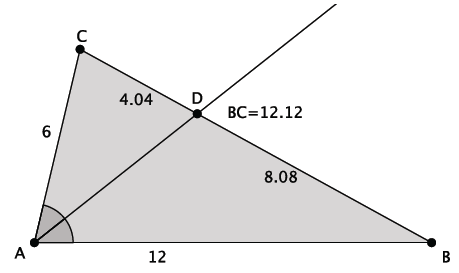 Exercises 1–4The sides of a triangle are ,, and .  An angle bisector meets the side of length .  Find the lengths  and .  Explain how you arrived at your answers.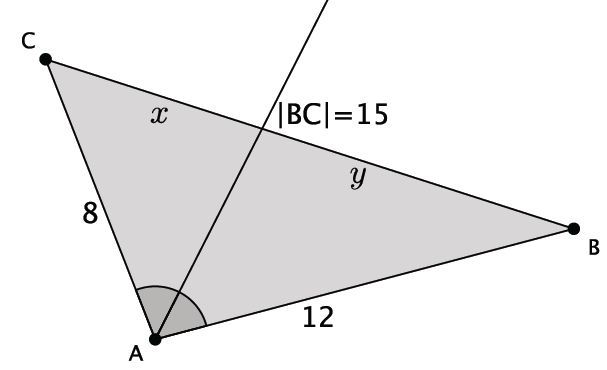 The sides of a triangle are , , and .  An angle bisector meets the side of length .  Find the lengths  and .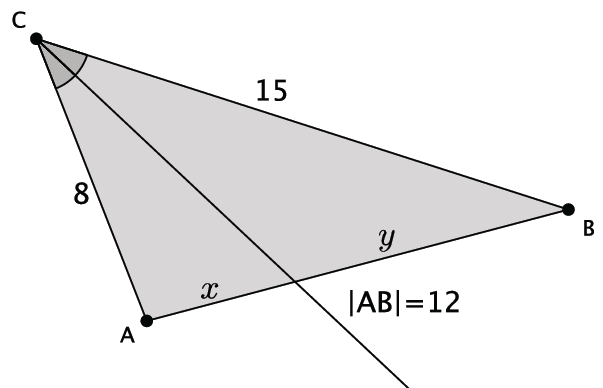 The sides of a triangle are ,, and .  An angle bisector meets the side of length   Find the lengths  and .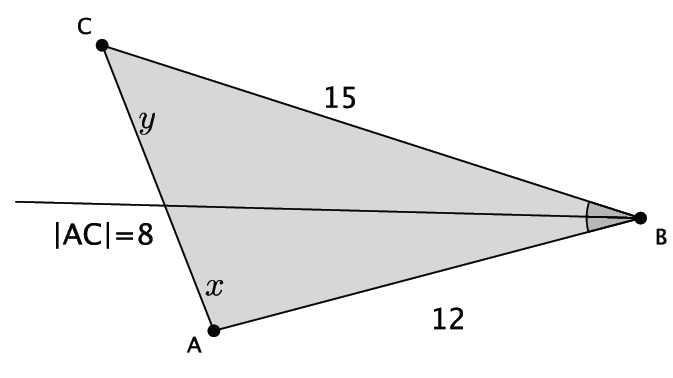 The angle bisector of an angle splits the opposite side of a triangle into lengths  and .  The perimeter of the triangle is .  Find the lengths of the other two sides.Problem Set The sides of a triangle have lengths of  and   An angle bisector meets the side of length   Find the lengths  and . The sides of a triangle are ,, and   An angle bisector meets the side of length .  Find the lengths  and .In the diagram of triangle  below,  is an angle bisector, , , and .  Find  and .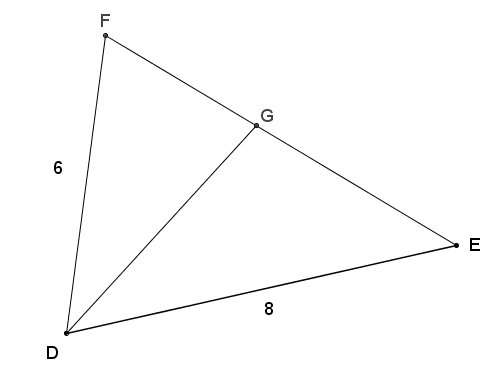 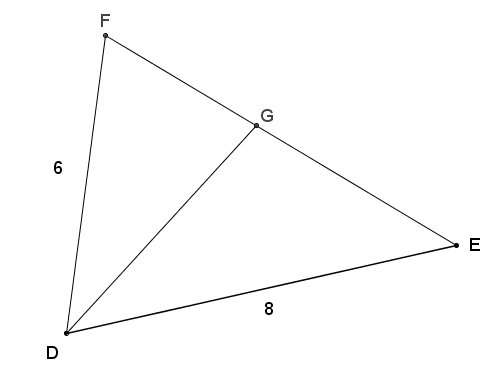 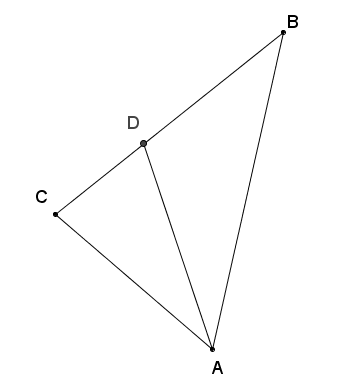 , show that .The perimeter of triangle  is .   is the angle bisector of angle , , and .  Find  and .Given , , , , , and , find the perimeter of quadrilateral If  meets  at  such that , show that .  Explain how this proof relates to the angle bisector theorem.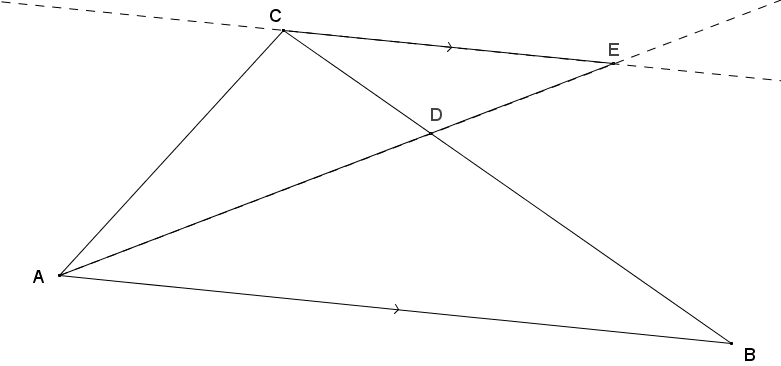 In the diagram below, ,  bisects , , and .  Prove that . 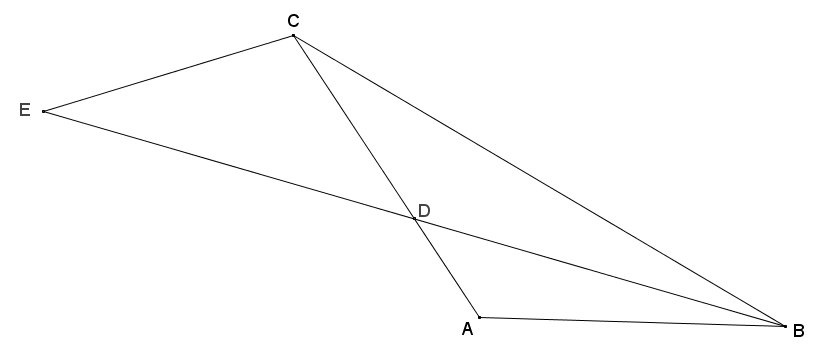 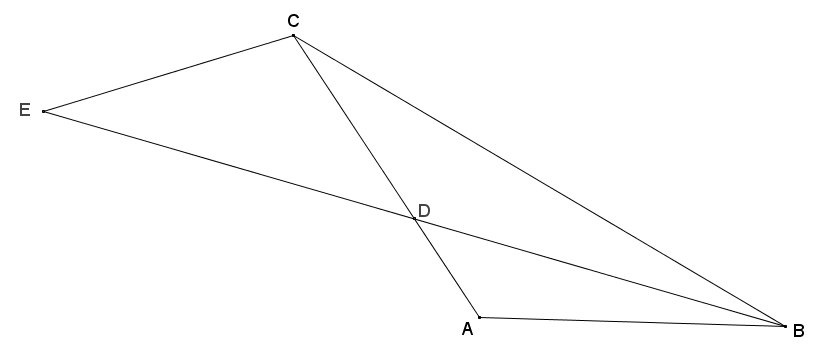 